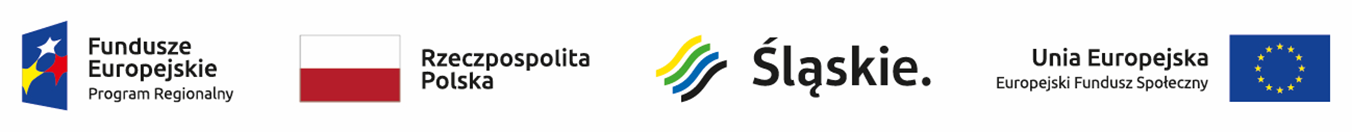 Skład Komisji Oceny Projektóww ramach konkursu nr RPSL.08.03.02-IZ.01-24-325/19L.p.Imię i NazwiskoFunkcja pełniona w KOPAnna CekieraPrzewodniczący KOPAnna TofilskaZastępca przewodniczącego KOPAdriana FrączekZastępca przewodniczącego KOPBarbara SzymochaSekretarz KOPKsenia Kowal-RobakowskaSekretarz KOPAgnieszka BożekSekretarz KOPAnna SzpalaSekretarz KOPMałgorzata KwiatkowskaCzłonek KOP – pracownik IOKJustyna KamińskaCzłonek KOP – pracownik IOKAnna MohrhardtCzłonek KOP – pracownik IOKMałgorzata Stępień-KojCzłonek KOP – pracownik IOKPaweł MazurczykCzłonek KOP - pracownik IOKGrzegorz WujakowskiCzłonek KOP – pracownik IOKMarcin PogodzińskiCzłonek KOP – pracownik IOKMonika LesickaCzłonek KOP - EkspertJoanna SzczygielskaCzłonek KOP - EkspertMarek DerskiCzłonek KOP - EkspertJerzy UrbańskiCzłonek KOP - Ekspert